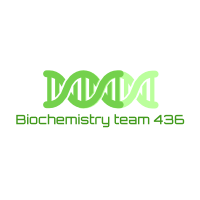 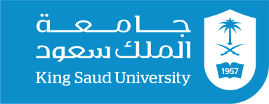 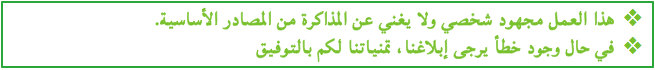 Q1-What is the major source of dietary nucleic acids (purine and pyrimidine)? And why?Q2-Purine and pyrimidine bases are absorbed by the?A-Stomach  B-Intestine C-Liver Q3-Which one of the following enzymes converts dietary DNA/RNA into nucleotides?A-NucleotidasesB-Pancreatic nucleases C-NucleosidasesQ4-Which one of the following enzymes converts nucleotides into nucleosides?A-NucleotidasesB- Pancreatic nucleases C- NucleosidasesQ5- Which one of the following enzymes converts nucleosides into Free purine bases+ ribose?A-NucleotidasesB- Pancreatic nucleases C- NucleosidasesQ6-What is the final product of pyrimidine degradation pathway?A-Malonyl Coa B-Uric acid C-Ribose  Q7-Which one of the following is purine?A-Cytosine B-Uracil C-Adenosine   D-ThymineQ8-What is the final product of purine degradation pathway?A-Malonyl Coa B-Ribose C-Uric acidQ9-What is the enzyme that converts xanthine into uric acid?Q10-What is the enzyme that converts adenosine into inosine?Q11-Some animals convert uric acid to other products, name two of them.Q12-Which one of the following enzymes convert uric acid into allantoin?A- AllantoinaseB- AllantoicaseC-Urate oxidaseD-UreaseQ13-Which one of the following enzymes convert allantoin into allantoic acid?A- AllantoinaseB- AllantoicaseC-Urate oxidaseD-UreaseQ14-Which one of the following enzymes convert urea into ammonia?A- AllantoinaseB- AllantoicaseC-Urate oxidaseD-UreaseQ15-Why can’t humans convert uric acid into allantoin or allantoic acid?Q16-Why do reptiles, insects and birds excrete uric acid as paste of paste?Q17-Humans excrete uric acid as?A-Stool B-Sweat C-Urine Q18-In gout, uric acid accumulates in the joint because of?A-overproduction  B-underexcretion  C-both Q19-Gout is painful arthritic joint inflammation due to deposits of?A-Insoluble calcium urate crystals B-Insoluble sodium urate crystalsC- soluble calcium urate crystalsD-soluble sodium urate crystals Q20-What is the normal levels of uric acid in body fluids?A-Less than 7 mg/dL B-more than 7 mg/dLQ21-Sodium urate crystals accumulate in?A-kidneys  B-ureter  C-joint D-all of above Q22-Which one of the following decreases the excretion of the uric acid from kidney causing hyperuricemia? A-Meat B-Lead  C-Vegetables   D-AlcoholQ23-Which one of the following causes primary gout?A-Genetic abnormality in the enzymes  B-Chemotherapy  C-Excessive consumption of uric acid of purine-rich foods Q24-Mention two disorders that causes secondary hyperuricemia?Q25- A 45-year-old man was diagnosed with hyperuricemia, as a physician what will you do to manage the treatment? Explain why?Q26- A man came to the clinic complaining of pain in his joints, he mentioned he is going through chemotherapy. (Taken from team435)What is the disease? What could be used as treatment? After doing a laboratory examination, what could we find?  Q27- A 42-year-old male patient undergoing radiation therapy for prostate cancer develops severe pain in the metatarsal phalangeal joint of his right big toe. Monosodium urate crystals are detected by polarized light microscopy in fluid obtained from this joint by arthrocentesis. Uric acid crystals are present in his urine. This patient’s pain is directly caused by the overproduction of the end product of which of the following metabolic pathways? (Taken from Lippincotts)A. De novo pyrimidine biosynthesis. B. Pyrimidine degradation.
C. De novo purine biosynthesis.
D. Purine salvage. E. Purine degradation. AnswersAnswersQ1Meat , because it has DNA and RNA ?Q2BQ3BQ4AQ5CQ6AQ7CQ8CQ9Xanthine oxidase Q10adenosine deaminaseQ11Allantoin, allantoic acid, urea , ammonia Q12CQ13AQ14DQ15Because humans do not have enzymes to further degrade uric acid, which are urate oxidase and allantoinaseQ16To save waterQ17CQ18CQ19BQ20AQ21DQ22BQ23AQ24Chronic renal disorders, chemotherapy(cancer)Q25By giving him:Anti-inflammatory drugs to reduce the painUricosuric agents to increase the excretion of the uric acid Xanthine oxidase inhibitors (Allopuirnol or Febuxostat) to reduce uric acid production  Q26Secondary hyperuricemiaUricosuric agents (to increase the excretion of the uric acid) High level of uric acid (Underproduction of uric acid) Q27E